NACRTPROGRAM UREĐENJA PROSTORA SA PROGRAMOM  INVESTICIONIH AKTIVNOSTI I PROGRAMOM URBANE SANACIJE OPŠTINE KOTOR ZA 2024. GODINUKotor, novembar 2023. godineNa osnovu odredbe čl. 16 Zakona o uređenju prostora i izgradnji objekata ("Službeni list Crne Gore", br. 51/08, 40/10, 34/11, 35/13, 33/14), a u vezi sa odredbom čl. 244 Zakona o planiranju prostora i izgradnji objekata ("Službeni list Crne Gore", br. 64/17 od 06.10.2017, 44/18 od 06.07.2018, 63/18 od 28.09.2018, 11/19 od 19.02.2019, 82/20 od 06.08.2020. i 86/22 od 03.08.2022.), odredbe čl. 38 st. 1 tač. 6 Zakona o lokalnoj samoupravi ("Službeni list Crne Gore", br. 2/18 od 10.01.2018, 34/19 od 21.06.2019, 38/20 od 25.04.2020, 50/22 od 09.05.2022. i 84/22 od 01.08.2022), odredbe čl. 36 st. 1 tač. 6 Statuta opštine Kotor ("Službeni list Crne Gore - opštinski propisi", br. 37/19 od 09.09.2019), Skupština opštine Kotor je na sjednici održanoj ______ godine, donijelaPROGRAMuređenja prostora sa programom investicionih aktivnosti i programom urbane sanacije Opštine Kotor za 2024. godinuI  UVODU prelaznim i završnim odredbama Zakona o planiranju prostora i izgradnji objekata, i to u članu 244 istog, propisano je da se član 16. Zakona o uređenju prostora i izgradnji objekata („Sl. list Crne Gore“, br. 51/08, 40/10, 34/11, 35/13 i 33/14) primjenjuje do donošenja plana generalne regulacije Crne Gore. Zakonom o uređenju prostora i izgradnji objekata, u članu 16, propisano je da Skupština lokalne samouprave donosi jednogodišnji program uređenja prostora, koji obuhvata program izrade novih, odnosno izmjene i dopune postojećih planskih dokumenata i program uređenja građevinskog zemljišta (u daljem tekstu: Program). Članom 16 Zakona o uređenju prostora i izgradnji objekata propisano je da se Programom uređenja prostora utvrđuju:dinamika uređenja prostora, izvori finansiranja,rokovi uređenja, operativne mjere za sprovođenje planskog dokumenta,naročito mjere za komunalno opremanje građevinskog zemljišta iz člana 65 Zakona.Program je usklađen sa Odlukom o budžetu opštine Kotor za 2024. godinu, kao i planskom i projektnom dokumentacijom, kojom je regulisana ova oblast u pogledu planiranja, uređenja zemljišta, izgradnje objekata i slično. Programom se definišu aktivnosti i preciznije utvrđuje plan korišćenja sredstava prema namjeni.Stepen komunalne opremljenosti građevinskog zemljišta na području opštine Kotor je zahvaljujući investicionim aktivnostima, kojima je osnovni izvor finansiranja naknada za komunalno opremanje, kao i aktivnostima svih subjekata uključenih u realizaciju planskih dokumenata, doveden do nivoa koji u postojećim okolnostima se može smatrati relativno kvalitetnim. Nivo uređenosti građevinskog zemljišta, iz godine u godinu se povećava, a najveći je u užem gradskom području, koje je definisano kao I  i II zona po Odluci o naknadi za komunalno opremanje građevinskog zemljišta na području opštine Kotor ("Službeni list Crne Gore - opštinski propisi", br. 31/19 od 31.07.2019. godine). Isto tako je evidentno da je stepen uređenosti bitno poboljšan i na ostalim područjima Opštine. Ovo se naročito odnosi na poboljšanje putne infrastrukture na seoskom području izvan zaliva, kao i na izgradnju javne rasvjete na seoskom području, koje investicije se nastavljaju intenzivno i u 2024. godini.Osnov za  uređivanje  građevinskog zemljišta je planska dokumentacija, koja zahvata sve šire područje Opštine. Naime, donošenjem PUP-a Kotor, 2020. godine, ovaj obuhvat je proširen na teritoriju cijele opštine. Poboljšanjem komunalne infrastrukture na seoskim područjima, omogućuje se stanovnicima tih naselja da svoje aktivnosti organizuju na nivou sličnom  gradskim uslovima.Tokom realizacije godišnjeg Programa uređenja prostora sa programom investicionih aktivnosti i Programom urbane sanacije, Sekretarijat za investicije se često susreće sa situacijom da navedenim Programom nije obuhvaćena izgradnja pojedinih objekata komunalne infrastrukture do određenih lokacija, pa u tom slučaju, a shodno članu 67. Zakona o uređenju prostora i izgradnji objekata, komunalno opremanje građevinskog zemljišta se ugovara sa investitorom. Program urbane sanacije, iz člana 169 Zakona o planiranju prostora i izgradnji objekata, dat je u okviru Plana uređenja prostora i naročito se odnosi na investiranje u komunalnu infrastrukturu u područjima zahvaćenim nelegalnom gradnjom.II  NUMERIČKI PRIKAZ INVESTICIJAPROGRAM INVESTICIONIH AKTIVNOSTI U OPŠTINI KOTOR ZA 2024. GODINUPROGRAM UREĐENJA PROSTORA SA PROGRAMOM URBANE SANACIJE ZA 2024. GODINUObjekti javne komunalne potrošnjeSaobraćajniceJavna rasvjeta i elektro radovi Vodovod i kanalizacijaOstaloIII  TEKSTUALNO POJAŠNJENJE NUMERIČKOG DIJELA POJEDINIH INVESTICIJAStavka br. 4 - razmatraju se zahtjevi JU Gimnazije Kotor za uređenje prilaza JU Gimnazija, parking Škaljari, Sekretarijata za kulturu, sport i društvene djelatnosti za prilaz i dvorište Dnevnog boravka za starija lica i lica sa invaliditetom u Rakitama, prilagođavanje javnih površina osobama sa invaliditetom, zahtjev mještana ul. Marovina za adaptaciju poklopnih ploča i ulice;Stavka br. 7 - uz prethodnu izradu projekta izvedenog stanja i reviziju projekata infrastrukture u skladu sa njim: struja, ViK, termotehnika, nastavak radova – instalacije;Stavka br. 8 - izvođenje priključaka za struju i vodu kao preduslov za nastavak radova na rekonstrukciji;  Stavka br.  9 - neophodno je izvršiti rekonstrukciju preostalog dijela originalnog kamenog zastora u sklopu kaldrme sa ojačanjem potpornog kamenog zida zidanog kao suvozid, da bi se spriječilo dalje propadanje;Stavka br. 10 - istraživanja su preduslov za izradu konzervatorskog projekta prema kojem će se izvesti radovi na rekonstrukciji;Stavka br. 11 - potrebno je izvesti nastavak radova kako bi se završila rekonstrukcija šetne staze od Gurdića do Glavnih gradskih vrata, uz more;Stavka br. 15 - I faza realizacije projekta-ograđivanje i rasvjeta lokaliteta;Stavka br. 18 - ulica je strma i veoma opasna za kretanje, jer je u veoma lošem stanju. Ovo je jedna od najfrekventnijih ulica jer veliki broj turista svakodnevno posjećuje bedeme i zato je potrebno pristupiti njenoj rekonstrukciji. Uključuje rekonstrukciju infrastrukture;Stavka br. 19 - prilazni most Sjevernim gradskim vratima, je u velikoj mjeri oštećen i devastiran brojnim neadekvatnim intervencijama. Oštećenja su prisutna na kamenoj ogradi i pločniku ali i na betonskom dijelu i metalnoj ogradi, pa ga je potrebno rekonstruisati u cjelini;Stavka br. 23 - prije rekonstrukcije je neophodno izvršiti ispitivanje, sanaciju i adaptaciju atmosferske kanalizacije koja prolazi ispod trga;Stavka br. 29 - pješačke staze su večim djelom devastirane i zarasle i potrebno ih je osposobiti za korišćenje;Stavka br. 31 - razmatraju se zahtjevi MZ Prčanj za adaptaciju prostorija mjesne zajednice, Sekretarijata za zajedničke poslove - adaptaciju hola Opštine, ugradnju protivpožarnog sistema u zgradi Opštine, ugradnja toplotne pumpe na gradskom bazenu (MZ Stoliv, MZ Orahovac, Gornje i Donje Krivošije – Zadružni dom i ostalo);Stavka br.  32 - razmatraju se zahtjevi UCG za saniranje krova memorijalne sobe Pomorske biblioteke, radovi na Osnovnom sudu Kotor, na fiskulturnoj sali JU OŠ Veljko Drobnjaković u Risnu, JU Narodni heroj Savo Ilić za toplifikaciju fiskulturne sale i rekonstrukcije toaleta, JU OŠ Nikola Đurković za sanaciju fiskulturne sale;Stavka br. 33 – prema pristiglim zahtjevima crkava i vjerskih organizacija;Stavka br. 35 - zahtjev Sekretarijata za kulturu, sport i društvene djelatnosti za svlačionice;Stavka br. 36 - razmatraju se zahtjevi Sekretarijata za kulturu, sport i društvene djelatnosti za teren u Orahovcu, teren kod JU Studentski dom, teren kod JU Gimnazija i JU Srednja pomorska škola, MZ Škaljari za teren kod Gospe od snijega;Stavka br. 37 - razmatraju se zahtjevi MZ Prčanj za uređenje dječjeg igrališta u dvorištu samostana, MZ Škaljari za Novo naselje;Stavka br. 44 - u cilju bezbjednosti učenika škola sa teritorije opštine neophodno je izvesti radove na postavljanju odgovarajuće signalizacije prema urađenom projektu;Stavka br. 45 - potrebno je prema projektu obezbijeđenom od strane TO Kotor izvršiti postavljanje odgovarajuće signalizacije i zamjenu postojeće;Stavka br. 47 - izrada atmosferske kanalizacije i asfaltiranje dijela ulice Dr Miloša Miloševića na kojem će se izvoditi radovi;Stavka br. 49 – rekonstrukcija lokalnog puta odnosi se na nastavak proširenja najkritičnijih dionica puta u cilju bezbjednog odvijanja saobraćaja; na kat. parc. 1249 KO Nalježići koja podrazumijeva izgradnju potpornih zidova duž parcela od mosta Marića do kat. parc. 784 i 781 KO Nalježići, prema projektu; na kat. parc. 2280 KO Šišići uz kat. parc. 754 i 755 KO Šišići (sanacija klizišta prema projektu); kat. parc. 641 KO Šišići (dužina 120m, širina 3m, neophodno izbetonirati dionicu od gornjogrbaljskog puta od Duba do Brijesta (prema projektu Ding); sanacija nestabilne stijenske mase Gradac u Nalježićima III faza; sanacija puta Bratešići-Gorovići (izgradnja potpornog zida u nastavku proširene dionice puta, ispod kuća Menzalina (po projektu GPC); adaptacija saobraćajnice nakon sanacije stijenske mase Gradac u Nalježićima (u dužini od cca 145 m, širini 6m)Stavka br. 50 – izgradnja potpornog zida na kat. parc. 686/2 i 681/1 KO Pobrđe; izgradnja potpornog zida na kat.parc. 380/1 i 381 KO Pobrđe; asfaltiranje saobraćajnice u selu Popovići Zagora (asfaltiranje u čitavoj širini 6m i dužini 435m); asfaltiranje proširene dionice puta od Pobrđa prema Kubasima  (probijena faza 2022. i 2023. god); proširenje dionice puta na kat.parc. 90 KO Zagora (podrazumijeva se betoniranje zidova u dužini od cca 85m, prosječne visine 2m i nasipanje); sanacija puta Glavatičići – Žukovica; asfaltiranje glavne ulice kroz selo Bigovo; asfaltiranje puta od raskrsnice do crkve Sv. Nikole; asfaltiranje od kuće Mladena Đuranovića prema Unique trade-u u Vranovićima;Stvaka br. 51 – odnosi se na komunalno opremanje građevinskog zemljišta investitoru koji je uplatio naknadu;Stavka br. 52 - zid u Dobroti na Trećem putu, asfaltiranje ulice po zahtjevu Neđeljka Nikolića;Stavka br 53 – probijanje puta u selo Koložun – prema idejnom rješenju projektanta Klasa; proširenje puta u Kovačima I faza na kat. parc. 1091 KO Kovači (proširenje ulice koja spaja Kovače sa Glavatičićima); proširenje puta u Kovačima, proširenje puta Bigova-Glavatičići Bilalova međa - Njivice, proširenje puta Pobrđe Lješevići, probijanje puta do Velikih zalaza, nasipanje i tamponiranje probijenog puta do Malih zalaza, proširenje puta Goražda - Mirac, rekonstrukcija puta do Gornjeg Orahovca;Stavka br. 55 - asfaltiranje ulice u naselju Mala, adaptacija ulice u mjestu Stara Slanica, saniranje međe kod kuće Banićevića;Stavka br. 56 - asfaltiranje proširenja kod izvora na Trojicu i put pored starog Vodovoda;Stavka br. 60 - po zahtjevima mjesne zajednice Dobrota II, ulica Boža Dabinovića, saobraćajnica u krugu Sv. Stasija; Stavka br. 61 - sanacija ulice i atmosferske kanalizacije na kat. parc. 639 KO Stoliv, sanacija ulice kat. parc. 577 KO Stoliv I, potporni zidovi na četiri lokacije po zahtjevu MZ;Stavka br. 66 - sanacija puta u Kavču, prema kućama Čelanović, sanacija asfaltnim slojem AB 11 od Gradiošnice do centra Kavča u dužini od cca 750m;Stavka br. 67 - trotoar u Orahovcu I faza i Dobrota - dionica od servisa Jug prema Sv. Vrači;Stavka br. 68 - sanacija puta za naselje Zakrš, kat. parc. 197 KO Mirac (betoniranje u dužini cca 100m), asfaltiranje i izgradnja potpornih zidova na glavnom pravcu Goražda – Mirac;Stavka br. 69 - nastavak asfaltiranja prema Gornjem Morinju, betoniranje puta u Bunovićima;Stavka br. 81 – prema potrebama i zahtjevima sanirati najkritičnije dionice lokalnih puteva i potpornih zidova na teritoriji MZ Gornji Grbalj;Stavka br. 87 - predviđeno je postavljanje svjetiljki na postojećim stubovima uz put, po odrađenom projektu;Stavka br. 88 - predviđeno je postavljanje LED svjetiljki na novim i postojećim stubovima uz put, po odrađenom projektu;Stavka br. 89 - predviđeno je postavljanje LED svjetiljki na novim stubovima uz put, po odrađenom projektu;Stavka br. 90 - predviđeno je postavljanje LED svjetiljki na novim i postojećim stubovima uz put, po odrađenom projektu;Stavka br. 91 - predviđeno je postavljanje LED svjetiljki na novim i postojećim stubovima uz put, po odrađenom projektu;Stavka br. 92 - predviđeno je postavljanje LED svjetiljki na novim i postojećim stubovima uz put, po odrađenom projektu;Stavka br. 93 - predviđeno je postavljanje LED svjetiljki na novim i postojećim stubovima uz put, po odrađenom projektu;Stavka br. 94 - predviđeno je postavljanje LED svjetiljki na novim i postojećim stubovima uz put, po odrađenom projektu;Stavka br. 95 - predviđeno je postavljanje novih stubova javne rasvjete sa LED svjetiljkama;Stavka br. 96 - predviđeno je postavljanje novih stubova javne rasvjete sa LED svjetiljkama;Stavka br. 97 - predviđena je zamjena svjetiljki sa živinim izvorima svjetlosti LED svjetiljkama, kao i zamjena trulih metalnih stubova novim toplocinkovanim;Stavka br. 98 - predviđeno je postavljanje novih stubova javne rasvjete i svjetiljki po zahtjevima MZ;Stavka br. 99 - zbog velikog broja kišnih dana u godini usled čega solarna JR ne može da radi, potrebno je izvesti mrežno napajanje;Stavka br. 100 - predviđeno je osvjetljavanje ulica koje nemaju rasvjetu i zamjena postojeće neadekvatne rasvjete;Stavka br. 101 - predviđeno je postavljanje novih stubova javne rasvjete sa LED svjetiljkama;Stavka br. 102 - predviđeno je postavljanje novih stubova javne rasvjete sa LED svjetiljkama na dijelu ulice koji nije osvijetljen;Stavka br. 103 - predviđeno je postavljanje novih stubova javne rasvjete sa LED svjetiljkama;Stavka br. 104 - predviđeno je postavljanje nove dekorativne rasvjete;Stavka br. 105 - predviđeno je postavljanje novih stubova i LED svjetiljki;Stavka br. 106 - predviđeno je osvjetljavanje četiri pješačka prelaza;Stavka br. 107 - predviđena je ugradnja novih punjača za električna vozila;Stavka br. 108 - predviđena je zamjena postojećih reflektora LED reflektorima i dopuna rasvjete;Stavka br. 109 - predviđena je ugradnja semafora na šest lokacija u gradu kao i informativnih displeja o potrebnom vremenu kretanja vozila;Stavka br. 110 - predviđeno je godišnje održavanje semafora i opravka eventualnih mehaničkih oštećenja i kvarova;Stavka br. 111 – u toku pristizanja novih zahtjeva tokom godine kako bi se na vrijeme mogao planirati budžet za sledeću godinu; Stavka br. 112 - predviđena je izgradnja JR na pješačkim komunikacijama koje povezuju magistralni sa donjim putem u naselju Ljuta;Stavka br. 113 - u trenutku kada se počne sa izgradnjom Bulevara, Opština Kotor mora imati izrađenu projektno - tehničku dokumentaciju instalacija vodovoda, kako bi se radovi po izrađenom projektu usaglasili sa radovima na bulevaru;Stavka br. 114 - u trenutku kada se počne sa izgradnjom Bulevara, Opština Kotor mora imati izrađenu projektno - tehničku dokumentaciju instalacija kanalizacije kako bi se radovi po izrađenom projektu usaglasili sa radovima na bulevaru i time na kvalitetan način rješilo ovo pitanje na predmetnom području;Stavka br. 115 - navedeni potisni cjevovod služi za snabdijevanje vodom područja od Škaljara do Stoliva i dalje do Morinja i Risna. Pored toga u vrijeme smanjene izdašnosti gornjegrbaljskih izvora i područja Trojice, Kavča i Pržica. Pored toga, ovim cjevovodom se u ljetnjem periodu transportuje voda iz Regionalnog vodovoda za Dobrotu i dalje za Risan. Zbog dotrajalog cijevnog materijala i čestih pucanja cjevovoda, prilikom uređenja terena ispred Starog grada 2008. godine, zamijenjen je dio cjevovoda od Tabačine do Gurdića. Potrebno je zamijeniti i preostali dio cjevovoda; Stavka br. 116 - zbog dotrajalosti cijevnog materijala i nepristupačnosti trasi (privatne parcele, šuma, strm teren) praktično je nemoguće održavati postojeći cjevovod 225 PVC od Trojice do Pržica. Potrebno je izgraditi novi cjevovod uz put Trojica – Jugodrvo do skretanja za Pržice, utoliko prije što su urbanizovane parcele u Pržicama koje se na većoj visini od prekidne komore Odoljen i koje se ne mogu snabdijevati postojećim sistemom. Međutim, ovom trasom će biti postavljen i budući cjevovod za snabdijevanje Duba, Gornje Sutvare i eventualno Nalježića iz regionalnog vodovoda pa je potrebno izraditi generalno rješenje ovog sistema kako se ne bi desilo da se sada do Pržica izgradi cjevovod nedovoljnog kapaciteta;Stavka br. 117 - neophodno je dio Škaljara, iznad Aroma marketa, priključiti na kanalizacioni sistem, i u tom smislu je neophodno uraditi kanalizacionu mrežu i istu spojiti na glavni kanalizacioni vod kod kružnog toka i pošte;Stavka br. 118 - u naselju Pržice je evidentan problem sa nekontrolisanim ispuštanjem otpadnih voda iz izgrađenih objekata, te je neophodno izraditi projekat kanalizacionog sistema;Stavka br. 119 - radi obezbjeđenja vodosnabdijevanja ovog područja u cilju njegove pune turističke valorizacije a prvenstveno zbog potrebe stanovništva, neophodno je pristupiti izradi Glavnog projekta vodosnabdijevanja. Ovim projektom obuhvatio bi se južni dio područja Donjeg Grblja (Krimovice, Višnjevo, Zagora, područje Trstena i Platamuna) koje nema razvijen vodovodni sistem, kao i teritorija MZ Lastva Grbaljska;Stavka br. 120 - navedeni tranzitni cjevovod služi za snabdijevanje vodom Dobrote i dalje do Perasta i Risna. Zbog dotrajalosti cijevnog materijala i nepristupačnosti trasi od Mečerovog brijega do servisa “Jug” (privatne parcele, šuma, strm teren) praktično je nemoguće održavati postojeći cjevovod. Takođe, na ostatku dionice, do naselja Sv. Vrač dolazi do čestog pucanja cijevi (na ovom dijelu trase cjevovod se nalazi iza potpornog zida na dubini negdje i preko 5m). U slučaju pucanja cjevovoda poremećaji u vodosnabdijevanju često traju i više dana;Stavka br. 125 - u cilju poboljšanja vodosnabdijevanja na teritoriji opštine Kotor, izvršiti sanaciju vodovodne mreže i nabavku opreme, po ukazanim potrebama. Isto tako, pod ovom stavkom se podrazumjeva sanacija vodovoda na Dražinom vrtu.Stavka br. 126 - na ovom području postoje cijevi malog prečnika za vodosnabdijevanje svega nekoliko postojećih objekata. Zbog izgradnje novih objekata biće potrebno otpočeti sa izgradnjom vodovodnog sistema za ovo područje, utoliko prije što se očekuje da će se stavljanjem u funkciju rezervoara Stara Fortica omogućiti snabdijevanje vodom iz Regionalnog vodovoda;Stavka br. 127 - za potrebe priključena što većeg broja objekata na postojeći kanalizacioni sistem-po potrebi;    Stavka br. 128 - postojeći cjevovod 315 PVC snabdijeva područje od Škaljara do Risna, na ovom dijelu trase cjevovod je nepristupačan, što otežava otkrivanje i otklanjanje kvarova. U slučaju pucanja cjevovoda poremećaji u vodosnabdijevanju često traju i više dana;Stavka br. 129 - postojeći cjevovod 160 PVC, snabdijeva područje Orahovca, na ovom dijelu trase cjevovod se nalazi ispod potoka na dubini preko 5 m. U slučaju pucanja cjevovoda poremećaji u vodosnabdijevanju često traju i više dana;Stavka br. 131 - zbog lošeg cijevnog materijala praktično je nemoguće održavati postojeći cjevovod 160 AC. Na postojećem cjevovodu česti su kvarovi zbog čega potrošači ostaju bez vodosnabdijevanja. Takođe, zbog gubitaka i neadekvatne mreže vodosnabdijevanje u ljetnjem periodu je otežano;Stavka br. 132 - zbog dotrajalosti cijevnog materijala i nepristupačnosti trasi (privatne parcele, šuma, strm teren) praktično je nemoguće održavati postojeći cjevovod 315 PVC od Kampa do naselja Sv. Stasije. Povezivanje tranzitnog cjevovoda 400 PE sa 315 PVC, obezbjedili bi sigurnije vodosnabdijevanje Dobrote i dalje do Risna;Stavka br. 133 - zbog velikih hidrauličnih udara nephodno je zamjeniti potisni dio čeličnog cjevovoda u prepumpnoj stanici Škaljari1. U slučaju pucanja pomenutog cjevoda moze da izazove veliku havariju i ogromne troškove zbog oštecenja pumnih agregata. Pri tom bi potrošači u Kavču, Pržicama i gornjim Škaljarima ostali bez vodosnabdijevanja.Stavka br. 146 – Opština Kotor je preuzela obavezu da komunalno opremi investiciju izgradnje stanova za zaposlene u kotorskom zdravstvu, školstvu, Poreskoj upravi, Upravi policije, Upravi pravosuđa i uprave i dr.IV  ZAVRŠNE  ODREDBEOvaj Program stupa na snagu osmog dana od dana objavljivanja u „Službenom listu Crne Gore – opštinski propisi“ i važi za kalendarsku 2024. godinu.br.: _______________Kotor, ___________________.godineSKUPŠTINA OPŠTINE KOTORPREDSJEDNICA,Maja Mršulja, s.r.ObrazloženjeRealizacija ovog Programa je u nadležnosti Sekretarijata za investicije, u saradnji sa Upravom za zaštitu kulturnih dobara, komunalnim preduzećima, ostalim opštinskim organima i drugim nadležnim institucijama. Dinamika realizacije Programa koji se odnosi na  uređenje građevinskog zemljišta, zavisiće od priliva sredstava u budžetu Opštine Kotor ostvarenih po osnovu prihoda koji čine prihodnu stranu kapitalnog budžeta. Dinamički plan izvođenja ostalih investicionih aktivnosti će biti uslovljen poštovanjem tenderske procedure u skladu sa odredbama Zakona o javnim nabavkama, prilivom budžetskih sredstava, vodeći računa o potrebama građana i zahtjevima investitora u dijelu komunalnog opremanja građevniskog zemljišta. Odredbama Zakona o uređenju prostora i izgradnji objekata ("Sl. list Crne Gore" br. 51/08, 40/10, 34/11, 35/13, 33/14 i 64/17), koji se u ovom djelu primjenjuje do donošenja Plana generalne regulacije, propisano da se sredstva od naknade za komunalno opremanje građevinskog zemljišta mogu koristiti samo za pripremu i komunalno opremanje građevinskog zemljišta na prostoru na kojem se objekat gradi, odnosno u granicama definisanim planskom dokumentacijom, a sve u skladu sa odredbama opštinske Odluke o naknadi za komunalno opremanje građeviskog zemljišta ("Službeni list Crne Gore - opštinski propisi", br. 31/19 od 31.07.2019.). Sredstva navedene naknade, izuzetno se mogu  koristiti za pripremu i komunalno opremanje građevinskog zemljišta drugih prostora, ako je prostor na kojem se objekat gradi u potpunosti komunalno opremljen. Realizacija ovog Programa zavisiće od niza okolnosti, počev od obezbjeđenja finansijskih sredstava, angažovanja i koordinacije subjekata zaduženih za njegovu realizaciju, zakonskih pretpostavki, stepena zainteresovanosti potencijalnih investitora itd. Cijene predviđene u programu iskazane su sa uračunatim PDV-om, a Program uređenja prostora sa Programom investicionih aktivnosti i Programom urbane sancije u potpunosti je usklađen sa kapitalnim budžetom predviđenim Odlukom o budžetu Opštine Kotor za 2024. godinu. Obrađivač,Sekretarijat za investicije                  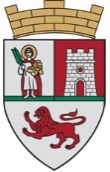 Crna GoraOpština KotorSekretarijat za investicije1.Rekonstrukcija Gradskog stadiona “Nikša Bućin”projektovanje40.000,001.Rekonstrukcija Gradskog stadiona “Nikša Bućin”revizija5.000,001.Rekonstrukcija Gradskog stadiona “Nikša Bućin”izvođenje radova1.Rekonstrukcija Gradskog stadiona “Nikša Bućin”nadzor2.Rekonstrukcija Ljetnjeg bazenaprojektovanje30.000,002.Rekonstrukcija Ljetnjeg bazenarevizija5.000,002.Rekonstrukcija Ljetnjeg bazenaizvođenje radova2.Rekonstrukcija Ljetnjeg bazenanadzor3.   Fontana kod Dojmijaprojektovanje3.   Fontana kod Dojmijarevizija3.   Fontana kod Dojmijaizvođenje radova130.000,003.   Fontana kod Dojmijanadzor4.Uređenje javnih površinaprojektovanje4.Uređenje javnih površinarevizija4.Uređenje javnih površinaizvođenje radova100.000,004.Uređenje javnih površinanadzor5.Uređenje prostora za privremeno postavljanje objekta za pjacu na Sv. Stasijuprojektovanje5.Uređenje prostora za privremeno postavljanje objekta za pjacu na Sv. Stasijurevizija5.Uređenje prostora za privremeno postavljanje objekta za pjacu na Sv. Stasijuizvođenje radova150.000,005.Uređenje prostora za privremeno postavljanje objekta za pjacu na Sv. Stasijunadzor6.Uređenje parka na prostoru nekadašnje Livniceprojektovanje6.Uređenje parka na prostoru nekadašnje Livnicerevizija6.Uređenje parka na prostoru nekadašnje Livniceizvođenje radova400.000,006.Uređenje parka na prostoru nekadašnje Livnicenadzor7.Rekonstrukcija palate Visković - IV fazaprojektovanje5.000,007.Rekonstrukcija palate Visković - IV fazarevizija1.000,007.Rekonstrukcija palate Visković - IV fazaizvođenje radova90.000,007.Rekonstrukcija palate Visković - IV fazanadzor5.000,008.Uvođenje struje i vode na Peraškoj tvrđaviprojektovanje8.Uvođenje struje i vode na Peraškoj tvrđavirevizija8.Uvođenje struje i vode na Peraškoj tvrđaviizvođenje radova20.000,008.Uvođenje struje i vode na Peraškoj tvrđavinadzor9.Nastavak radova na rekonstrukciji puta do Berberovog guvna u Morinjuprojektovanje9.Nastavak radova na rekonstrukciji puta do Berberovog guvna u Morinjurevizija9.Nastavak radova na rekonstrukciji puta do Berberovog guvna u Morinjuizvođenje radova23.000,009.Nastavak radova na rekonstrukciji puta do Berberovog guvna u Morinjunadzor1.000,0010.Arheološko-arhitektonska istraživanja bastiona Kornerprojektovanje- istraživanje8.000,0010.Arheološko-arhitektonska istraživanja bastiona Kornerrevizija10.Arheološko-arhitektonska istraživanja bastiona Kornerizvođenje radova na istraživanju2.000,0010.Arheološko-arhitektonska istraživanja bastiona Kornernadzor1.000,0011.Rekonstrukcija bastiona Kornerprojektovanje6.000,0011.Rekonstrukcija bastiona Kornerrevizija2.000,0011.Rekonstrukcija bastiona Kornerizvođenje radova11.Rekonstrukcija bastiona Kornernadzor    12.Rekonstrukcija ulice Gabela u Risnuprojektovanje    12.Rekonstrukcija ulice Gabela u Risnurevizija    12.Rekonstrukcija ulice Gabela u Risnuizvođenje radova30.000,00    12.Rekonstrukcija ulice Gabela u Risnunadzor2.000,0013.Investicioni radovi na gradskim bedemima na brduprojektovanje60.000,0013.Investicioni radovi na gradskim bedemima na brdurevizija6.000,0013.Investicioni radovi na gradskim bedemima na brduizvođenje radova390.000,0013.Investicioni radovi na gradskim bedemima na brdunadzor        20.000,0014.Izvođenje radova na uređenju terena kod Slavjanske čitaonice u Dobroti, na kat. parc. 1757/1 KO Dobrota I (I faza)projektovanje14.Izvođenje radova na uređenju terena kod Slavjanske čitaonice u Dobroti, na kat. parc. 1757/1 KO Dobrota I (I faza)revizija14.Izvođenje radova na uređenju terena kod Slavjanske čitaonice u Dobroti, na kat. parc. 1757/1 KO Dobrota I (I faza)izvođenje radova30.000,0014.Izvođenje radova na uređenju terena kod Slavjanske čitaonice u Dobroti, na kat. parc. 1757/1 KO Dobrota I (I faza)nadzor2.000,0015.Izvođenje radova na sanaciji i prezentaciji Franjevačkog groblja na Gurdićuprojektovanje15.Izvođenje radova na sanaciji i prezentaciji Franjevačkog groblja na Gurdićurevizija15.Izvođenje radova na sanaciji i prezentaciji Franjevačkog groblja na Gurdićuizvođenje radova      50.000,0015.Izvođenje radova na sanaciji i prezentaciji Franjevačkog groblja na Gurdićunadzor3.000,0016.Izvođenje radova na sanaciji i rekonstrukciji baterije Sv. Roko sa uređenjem lokacijeprojektovanje16.Izvođenje radova na sanaciji i rekonstrukciji baterije Sv. Roko sa uređenjem lokacijerevizija16.Izvođenje radova na sanaciji i rekonstrukciji baterije Sv. Roko sa uređenjem lokacijeizvođenje radova      190.000,0016.Izvođenje radova na sanaciji i rekonstrukciji baterije Sv. Roko sa uređenjem lokacijenadzor8.500,0017.Izvođenje radova na rekonstrukciji Bastiona Riva - stare ljetne pozorniceprojektovanje17.Izvođenje radova na rekonstrukciji Bastiona Riva - stare ljetne pozornicerevizija17.Izvođenje radova na rekonstrukciji Bastiona Riva - stare ljetne pozorniceizvođenje radova      250.000,0017.Izvođenje radova na rekonstrukciji Bastiona Riva - stare ljetne pozornicenadzor12.000,0018.Prezentacija arheološkog lokaliteta Carine u Risnuprojektovanje         8.000,0018.Prezentacija arheološkog lokaliteta Carine u Risnurevizija18.Prezentacija arheološkog lokaliteta Carine u Risnuizvođenje radova18.Prezentacija arheološkog lokaliteta Carine u Risnunadzor19.Rekonstrukcija ulice u Starom gradu koja vodi do naplatnog puta za obilazak bedema na sjevernoj strani – Ulica Rampada projektovanje4.000,0019.Rekonstrukcija ulice u Starom gradu koja vodi do naplatnog puta za obilazak bedema na sjevernoj strani – Ulica Rampada revizija19.Rekonstrukcija ulice u Starom gradu koja vodi do naplatnog puta za obilazak bedema na sjevernoj strani – Ulica Rampada izvođenje radova      35.000,00 19.Rekonstrukcija ulice u Starom gradu koja vodi do naplatnog puta za obilazak bedema na sjevernoj strani – Ulica Rampada nadzor        2.000,0020.Rekonstrukcija mosta uz Sjeverna gradska vrataprojektovanje3.000,0020.Rekonstrukcija mosta uz Sjeverna gradska vratarevizija20.Rekonstrukcija mosta uz Sjeverna gradska vrataizvođenje radova25.000,0020.Rekonstrukcija mosta uz Sjeverna gradska vratanadzor1.000,0021.Rekonstrukcija kamenog stepeništa uz crkvu Sv. Franja u Starom graduprojektovanje21.Rekonstrukcija kamenog stepeništa uz crkvu Sv. Franja u Starom gradurevizija21.Rekonstrukcija kamenog stepeništa uz crkvu Sv. Franja u Starom graduizvođenje radova       5.000,0021.Rekonstrukcija kamenog stepeništa uz crkvu Sv. Franja u Starom gradunadzor22.Izrada Glavnog konzervatorskog projekta unutrašnjosti kule Gurdić, “Kazamata” na Gurdiću - kat. parc. 353, 354projektovanje10.000,0022.Izrada Glavnog konzervatorskog projekta unutrašnjosti kule Gurdić, “Kazamata” na Gurdiću - kat. parc. 353, 354revizija3.000,0022.Izrada Glavnog konzervatorskog projekta unutrašnjosti kule Gurdić, “Kazamata” na Gurdiću - kat. parc. 353, 354izvođenje radova22.Izrada Glavnog konzervatorskog projekta unutrašnjosti kule Gurdić, “Kazamata” na Gurdiću - kat. parc. 353, 354nadzor23.Rekonstrukcija starog kamenog pločnika na trgu Sv. Tripunaispitivanje3.000,0023.Rekonstrukcija starog kamenog pločnika na trgu Sv. Tripunarevizija23.Rekonstrukcija starog kamenog pločnika na trgu Sv. Tripunaizvođenje radova23.Rekonstrukcija starog kamenog pločnika na trgu Sv. Tripunanadzor24.Rekonstrukcija kamenog potpornog - ogradnog zida uz saobraćajnicu koja vodi od magistralnog do priobalnog puta kod Slavjanske čitaoniceprojektovanje2.000,0024.Rekonstrukcija kamenog potpornog - ogradnog zida uz saobraćajnicu koja vodi od magistralnog do priobalnog puta kod Slavjanske čitaonicerevizija24.Rekonstrukcija kamenog potpornog - ogradnog zida uz saobraćajnicu koja vodi od magistralnog do priobalnog puta kod Slavjanske čitaoniceizvođenje radova       5.000,0024.Rekonstrukcija kamenog potpornog - ogradnog zida uz saobraćajnicu koja vodi od magistralnog do priobalnog puta kod Slavjanske čitaonicenadzor25.Investiciono održavanje kamenih pločnika u Starom gradu, Risnu i Perastuprojektovanje25.Investiciono održavanje kamenih pločnika u Starom gradu, Risnu i Perasturevizija25.Investiciono održavanje kamenih pločnika u Starom gradu, Risnu i Perastuizvođenje radova       30.000,0025.Investiciono održavanje kamenih pločnika u Starom gradu, Risnu i Perastunadzor         2.000,0026.Investiciono održavanje kamenih parapeta uz more na teritoriji opštineprojektovanje26.Investiciono održavanje kamenih parapeta uz more na teritoriji opštinerevizija26.Investiciono održavanje kamenih parapeta uz more na teritoriji opštineizvođenje radova       10.000,0026.Investiciono održavanje kamenih parapeta uz more na teritoriji opštinenadzor         1.000,0027.Sanacija urušenih kamenih, potpornih zidova i suvomeđa na teritoriji Stolivaprojektovanje27.Sanacija urušenih kamenih, potpornih zidova i suvomeđa na teritoriji Stolivarevizija27.Sanacija urušenih kamenih, potpornih zidova i suvomeđa na teritoriji Stolivaizvođenje radova       10.000,0027.Sanacija urušenih kamenih, potpornih zidova i suvomeđa na teritoriji Stolivanadzor         1.000,0028.Sanacija urušenih kamenih, potpornih zidova i suvomeđa na teritoriji Prčanjaprojektovanje28.Sanacija urušenih kamenih, potpornih zidova i suvomeđa na teritoriji Prčanjarevizija28.Sanacija urušenih kamenih, potpornih zidova i suvomeđa na teritoriji Prčanjaizvođenje radova       10.000,0028.Sanacija urušenih kamenih, potpornih zidova i suvomeđa na teritoriji Prčanjanadzor         1.000,0029.Raščiščavanje austrougarskih staza na kat. parc. 1322 i 1323/1 koje povezuju more i pješačku stazu na vrhu brda Vrmacprojektovanje29.Raščiščavanje austrougarskih staza na kat. parc. 1322 i 1323/1 koje povezuju more i pješačku stazu na vrhu brda Vrmacrevizija29.Raščiščavanje austrougarskih staza na kat. parc. 1322 i 1323/1 koje povezuju more i pješačku stazu na vrhu brda Vrmacizvođenje radova       5.000,0029.Raščiščavanje austrougarskih staza na kat. parc. 1322 i 1323/1 koje povezuju more i pješačku stazu na vrhu brda Vrmacnadzor30.Investiciono održavanje bujičnih kanala i atmosferske kanalizacijeprojektovanje10.000,0030.Investiciono održavanje bujičnih kanala i atmosferske kanalizacijerevizija30.Investiciono održavanje bujičnih kanala i atmosferske kanalizacijeizvođenje radova       150.000,0030.Investiciono održavanje bujičnih kanala i atmosferske kanalizacijenadzor31.Investicioni radovi i opremanje objekata u vlasništvu Opštine Kotorprojektovanje31.Investicioni radovi i opremanje objekata u vlasništvu Opštine Kotorrevizija31.Investicioni radovi i opremanje objekata u vlasništvu Opštine Kotorizvođenje radova       200.000,0031.Investicioni radovi i opremanje objekata u vlasništvu Opštine Kotornadzor32.Sufinansiranje radova na državnim objektimaprojektovanje32.Sufinansiranje radova na državnim objektimarevizija32.Sufinansiranje radova na državnim objektimaizvođenje radova       300.000,0032.Sufinansiranje radova na državnim objektimanadzor33.Sufinansiranje radova na vjerskim objektimaprojektovanje33.Sufinansiranje radova na vjerskim objektimarevizija33.Sufinansiranje radova na vjerskim objektimaizvođenje radova       140.000,0033.Sufinansiranje radova na vjerskim objektimanadzor34.Sufinansiranje radova na bunarima, bistjernama i mlinovimaprojektovanje34.Sufinansiranje radova na bunarima, bistjernama i mlinovimarevizija34.Sufinansiranje radova na bunarima, bistjernama i mlinovimaizvođenje radova       20.000,0034.Sufinansiranje radova na bunarima, bistjernama i mlinovimanadzor35.Sanacija prostorija FK Bokeljprojektovanje35.Sanacija prostorija FK Bokeljrevizija35.Sanacija prostorija FK Bokeljizvođenje radova       70.000,0035.Sanacija prostorija FK BokeljnadzorUKUPAN IZNOS ZA REALIZACIJU PROGRAMA INVESTICIONIH AKTIVNOSTI OPŠTINE KOTOR ZA 2024. GODINU3.143.500,00 €36.Investiciono održavanje i izgradnja sportskih terena projektovanje36.Investiciono održavanje i izgradnja sportskih terena revizija36.Investiciono održavanje i izgradnja sportskih terena izvođenje radova       750.000,0036.Investiciono održavanje i izgradnja sportskih terena nadzor37.Investiciono održavanje i izgradnja dječijih igrališta projektovanje37.Investiciono održavanje i izgradnja dječijih igrališta revizija37.Investiciono održavanje i izgradnja dječijih igrališta izvođenje radova       50.000,0037.Investiciono održavanje i izgradnja dječijih igrališta nadzor38.Šetalište na Donjem putuprojektovanje38.Šetalište na Donjem puturevizija38.Šetalište na Donjem putuizvođenje radova       70.000,0038.Šetalište na Donjem putunadzor39.Čišćenje i pošumljavanje lokaliteta Borići u Perastuprojektovanje39.Čišćenje i pošumljavanje lokaliteta Borići u Perasturevizija39.Čišćenje i pošumljavanje lokaliteta Borići u Perastuizvođenje radova       20.000,0039.Čišćenje i pošumljavanje lokaliteta Borići u PerastunadzorUKUPAN IZNOS SREDSTAVA ZA OBJEKTE JAVNE KOMUNALNE POTROŠNJE U OPŠTINI KOTOR ZA 2024. GODINU           890.000,00 €  40.Vertikalna saobraćajna signalizacijaprojektovanje  40.Vertikalna saobraćajna signalizacijarevizija  40.Vertikalna saobraćajna signalizacijaizvođenje radova48.000,00  40.Vertikalna saobraćajna signalizacijanadzor41.Horizontalna saobraćajna signalizacijaprojektovanje41.Horizontalna saobraćajna signalizacijarevizija41.Horizontalna saobraćajna signalizacijaizvođenje radova48.000,0041.Horizontalna saobraćajna signalizacijanadzor42.Nabavka i ugradnja putne opremeprojektovanje42.Nabavka i ugradnja putne opremerevizija42.Nabavka i ugradnja putne opremeizvođenje radova30.000,0042.Nabavka i ugradnja putne opremenadzor43.Izrada rigola, rešetki, bankina i izdizanje šahti na lokalnim putevima u opštiniprojektovanje43.Izrada rigola, rešetki, bankina i izdizanje šahti na lokalnim putevima u opštinirevizija43.Izrada rigola, rešetki, bankina i izdizanje šahti na lokalnim putevima u opštiniizvođenje radova30.000,0043.Izrada rigola, rešetki, bankina i izdizanje šahti na lokalnim putevima u opštininadzor44.Signalizacija u zoni škola projektovanje44.Signalizacija u zoni škola revizija44.Signalizacija u zoni škola izvođenje radova80.000,0044.Signalizacija u zoni škola nadzor5.000,0045.Turistička signalizacijaprojektovanje45.Turistička signalizacijarevizija45.Turistička signalizacijaizvođenje radova48.000,0045.Turistička signalizacijanadzor5.000,0046.Sanacija udarnih rupa na teritoriji opštineprojektovanje46.Sanacija udarnih rupa na teritoriji opštinerevizija46.Sanacija udarnih rupa na teritoriji opštineizvođenje radova50.000,0046.Sanacija udarnih rupa na teritoriji opštinenadzor47.Saobraćajnica kod apoteke Milošević u Dobrotiprojektovanje5.000,0047.Saobraćajnica kod apoteke Milošević u Dobrotirevizija1.000,0047.Saobraćajnica kod apoteke Milošević u Dobrotiizvođenje radova100.000,0047.Saobraćajnica kod apoteke Milošević u Dobrotinadzor    5.000,0048.Izrada atmosferske kanalizacije na kat. parc. 1864/2 KO Dobrota I projektovanje48.Izrada atmosferske kanalizacije na kat. parc. 1864/2 KO Dobrota I revizija48.Izrada atmosferske kanalizacije na kat. parc. 1864/2 KO Dobrota I izvođenje radova100.000,0048.Izrada atmosferske kanalizacije na kat. parc. 1864/2 KO Dobrota I nadzor49.Rekonstrukcija glavnog lokalnog puta kroz Gornji Grbalj od Stare Fortece do Lastve Grbaljskeprojektovanje49.Rekonstrukcija glavnog lokalnog puta kroz Gornji Grbalj od Stare Fortece do Lastve Grbaljskerevizija49.Rekonstrukcija glavnog lokalnog puta kroz Gornji Grbalj od Stare Fortece do Lastve Grbaljskeizvođenje radova750.000,0049.Rekonstrukcija glavnog lokalnog puta kroz Gornji Grbalj od Stare Fortece do Lastve Grbaljskenadzor50.Sanacija saobraćajnica u Donjem Grbljuprojektovanje50.Sanacija saobraćajnica u Donjem Grbljurevizija50.Sanacija saobraćajnica u Donjem Grbljuizvođenje radova500.000,0050.Sanacija saobraćajnica u Donjem Grbljunadzor51.Izgradnja pristupne saobraćajnice na Sv. Stasiju do hotela Four Pillars i dr.projektovanje51.Izgradnja pristupne saobraćajnice na Sv. Stasiju do hotela Four Pillars i dr.revizija51.Izgradnja pristupne saobraćajnice na Sv. Stasiju do hotela Four Pillars i dr.izvođenje radova120.000,0051.Izgradnja pristupne saobraćajnice na Sv. Stasiju do hotela Four Pillars i dr.nadzor52.Izvođenje radova u MZ Dobrota I  projektovanje52.Izvođenje radova u MZ Dobrota I  revizija52.Izvođenje radova u MZ Dobrota I  izvođenje radova60.000,0052.Izvođenje radova u MZ Dobrota I  nadzor53.Rekonstrukcija, asfaltiranje i probijanje lokalnih seoskih putevaprojektovanje53.Rekonstrukcija, asfaltiranje i probijanje lokalnih seoskih putevarevizija53.Rekonstrukcija, asfaltiranje i probijanje lokalnih seoskih putevaizvođenje radova400.000,0053.Rekonstrukcija, asfaltiranje i probijanje lokalnih seoskih putevanadzor54.Proširenje dijela puta nakat. parc. 831 KO Risanprojektovanje54.Proširenje dijela puta nakat. parc. 831 KO Risanrevizija54.Proširenje dijela puta nakat. parc. 831 KO Risanizvođenje radova50.000,0054.Proširenje dijela puta nakat. parc. 831 KO Risannadzor55.Sanacija ulica i bujičnih kanala u MZ Risanprojektovanje55.Sanacija ulica i bujičnih kanala u MZ Risanrevizija55.Sanacija ulica i bujičnih kanala u MZ Risanizvođenje radova200.000,0055.Sanacija ulica i bujičnih kanala u MZ Risannadzor56.Sanacija ulica u MZ Škaljariprojektovanje56.Sanacija ulica u MZ Škaljarirevizija56.Sanacija ulica u MZ Škaljariizvođenje radova50.000,0056.Sanacija ulica u MZ Škaljarinadzor57.Asfaltiranje i rekonstrukcija saobraćajnice u naselju Sv. Vračaprojektovanje57.Asfaltiranje i rekonstrukcija saobraćajnice u naselju Sv. Vračarevizija57.Asfaltiranje i rekonstrukcija saobraćajnice u naselju Sv. Vračaizvođenje radova130.000,0057.Asfaltiranje i rekonstrukcija saobraćajnice u naselju Sv. Vračanadzor58.Sanacija saobraćajnica u MZ Dobrota I (na kat. parc. 2328/10 KO Dobrota I)projektovanje58.Sanacija saobraćajnica u MZ Dobrota I (na kat. parc. 2328/10 KO Dobrota I)revizija58.Sanacija saobraćajnica u MZ Dobrota I (na kat. parc. 2328/10 KO Dobrota I)izvođenje radova60.000,0058.Sanacija saobraćajnica u MZ Dobrota I (na kat. parc. 2328/10 KO Dobrota I)nadzor59.Izgradnja Čerenske ulice u Lastvi Grbaljskojprojektovanje3.000,0059.Izgradnja Čerenske ulice u Lastvi Grbaljskoj     revizija    1.000,0059.Izgradnja Čerenske ulice u Lastvi Grbaljskojizvođenje radova50.000,0059.Izgradnja Čerenske ulice u Lastvi Grbaljskojnadzor2.000,0060.Sanacija ulica u MZ Dobrota II projektovanje60.Sanacija ulica u MZ Dobrota II revizija60.Sanacija ulica u MZ Dobrota II izvođenje radova100.000,0060.Sanacija ulica u MZ Dobrota II nadzor61.Sanacija ulica i potpornih zidova u MZ Stolivprojektovanje61.Sanacija ulica i potpornih zidova u MZ Stolivrevizija61.Sanacija ulica i potpornih zidova u MZ Stolivizvođenje radova70.000,0061.Sanacija ulica i potpornih zidova u MZ Stolivnadzor62.Sanacija ulica i potpornih zidova u MZ Prčanjprojektovanje62.Sanacija ulica i potpornih zidova u MZ Prčanjrevizija62.Sanacija ulica i potpornih zidova u MZ Prčanjizvođenje radova50.000,0062.Sanacija ulica i potpornih zidova u MZ Prčanjnadzor63.Sanacija lokalnih puteva po Donjim i Gornjim Krivošijamaprojektovanje63.Sanacija lokalnih puteva po Donjim i Gornjim Krivošijamarevizija63.Sanacija lokalnih puteva po Donjim i Gornjim Krivošijamaizvođenje radova150.000,0063.Sanacija lokalnih puteva po Donjim i Gornjim Krivošijamanadzor64.Izgradnja autobuskog stajališta na Kampuprojektovanje64.Izgradnja autobuskog stajališta na Kampurevizija64.Izgradnja autobuskog stajališta na Kampuizvođenje radova60.000,0064.Izgradnja autobuskog stajališta na Kampunadzor65.Održavanje autobuskih stajališta  projektovanje65.Održavanje autobuskih stajališta  revizija65.Održavanje autobuskih stajališta  izvođenje radova20.000,0065.Održavanje autobuskih stajališta  nadzor66.Sanacija puteva u MZ Kavačprojektovanje66.Sanacija puteva u MZ Kavačrevizija66.Sanacija puteva u MZ Kavačizvođenje radova100.000,0066.Sanacija puteva u MZ Kavačnadzor67.Adaptacija trotoara projektovanje10.000,0067.Adaptacija trotoara revizija67.Adaptacija trotoara izvođenje radova180.000,0067.Adaptacija trotoara nadzor68. Sanacija puteva u MZ Mirac projektovanje68. Sanacija puteva u MZ Mirac revizija68. Sanacija puteva u MZ Mirac izvođenje radova100.000,0068. Sanacija puteva u MZ Mirac nadzor69.Sanacija puteva u MZ Morinjprojektovanje69.Sanacija puteva u MZ Morinjrevizija69.Sanacija puteva u MZ Morinjizvođenje radova70.000,0069.Sanacija puteva u MZ Morinjnadzor70.Izrada atmosferske kanalizacije u Lastvi Grbaljskoj na dijelu kat. parc. 1190 i 843 KO Lastvaprojektovanje70.Izrada atmosferske kanalizacije u Lastvi Grbaljskoj na dijelu kat. parc. 1190 i 843 KO Lastvarevizija70.Izrada atmosferske kanalizacije u Lastvi Grbaljskoj na dijelu kat. parc. 1190 i 843 KO Lastvaizvođenje radova40.000,0070.Izrada atmosferske kanalizacije u Lastvi Grbaljskoj na dijelu kat. parc. 1190 i 843 KO Lastvanadzor71.Rekonstrukcija ulice Šarena gomilaprojektovanje10.000,0071.Rekonstrukcija ulice Šarena gomilarevizija71.Rekonstrukcija ulice Šarena gomilaizvođenje radova71.Rekonstrukcija ulice Šarena gomilanadzor72.Uređenje parka u Radanovićimaprojektovanje72.Uređenje parka u Radanovićimarevizija72.Uređenje parka u Radanovićimaizvođenje radova48.000,0072.Uređenje parka u Radanovićimanadzor72.Sanacija ulica i potpornih zidova u MZ Radanovićiprojektovanje72.Sanacija ulica i potpornih zidova u MZ Radanovićirevizija72.Sanacija ulica i potpornih zidova u MZ Radanovićiizvođenje radova100.000,0072.Sanacija ulica i potpornih zidova u MZ Radanovićinadzor74.Rekonstrukcija i sanacija puta kod ZU Specijalna bolnica za psihijatriju  “Dobrota”projektovanje74.Rekonstrukcija i sanacija puta kod ZU Specijalna bolnica za psihijatriju  “Dobrota”revizija74.Rekonstrukcija i sanacija puta kod ZU Specijalna bolnica za psihijatriju  “Dobrota”izvođenje radova40.000,0074.Rekonstrukcija i sanacija puta kod ZU Specijalna bolnica za psihijatriju  “Dobrota”nadzor75.Asfaltiranje prilaza Domu učenika i studenata “Spasić – Mašera”projektovanje75.Asfaltiranje prilaza Domu učenika i studenata “Spasić – Mašera”revizija75.Asfaltiranje prilaza Domu učenika i studenata “Spasić – Mašera”izvođenje radova20.000,0075.Asfaltiranje prilaza Domu učenika i studenata “Spasić – Mašera”nadzor 76.Projektovanje dionice puta od crkve Sv. Trojice do kuća Odža u Šišićima projektovanje8.000,00 76.Projektovanje dionice puta od crkve Sv. Trojice do kuća Odža u Šišićima revizija 76.Projektovanje dionice puta od crkve Sv. Trojice do kuća Odža u Šišićima izvođenje radova 76.Projektovanje dionice puta od crkve Sv. Trojice do kuća Odža u Šišićima nadzor   77.Projekat sanacije putaRisan - Metkova voda – Grkavacprojektovanje10.000,00   77.Projekat sanacije putaRisan - Metkova voda – Grkavacrevizija   77.Projekat sanacije putaRisan - Metkova voda – Grkavacizvođenje radova   77.Projekat sanacije putaRisan - Metkova voda – Grkavacnadzor78.Sanacija saobraćajnice od tunela Vrmac do naselja Mirine u Kavčuprojektovanje50.000,0078.Sanacija saobraćajnice od tunela Vrmac do naselja Mirine u Kavčurevizija78.Sanacija saobraćajnice od tunela Vrmac do naselja Mirine u Kavčuizvođenje radova78.Sanacija saobraćajnice od tunela Vrmac do naselja Mirine u Kavčunadzor79.Projektovanje dionice putaod mosta u Sutvarido mosta Marići u Nalježićimaprojektovanje30.000,0079.Projektovanje dionice putaod mosta u Sutvarido mosta Marići u Nalježićimarevizija79.Projektovanje dionice putaod mosta u Sutvarido mosta Marići u Nalježićimaizvođenje radova79.Projektovanje dionice putaod mosta u Sutvarido mosta Marići u Nalježićimanadzor80.Rekonstrukcija Njegoševe uliceprojektovanje10.000,0080.Rekonstrukcija Njegoševe ulicerevizija80.Rekonstrukcija Njegoševe uliceizvođenje radova80.Rekonstrukcija Njegoševe ulicenadzor 81.Sanacija najkritičnijih dionica lokalnih puteva i potpornih zidova u MZ Gornji Grbaljprojektovanje 81.Sanacija najkritičnijih dionica lokalnih puteva i potpornih zidova u MZ Gornji Grbaljrevizija  81.Sanacija najkritičnijih dionica lokalnih puteva i potpornih zidova u MZ Gornji Grbaljizvođenje radova50,000.00 81.Sanacija najkritičnijih dionica lokalnih puteva i potpornih zidova u MZ Gornji Grbaljnadzor           82.Rekonstrukcija ulice Ivo BrkanovićII fazaprojektovanje30.000,00           82.Rekonstrukcija ulice Ivo BrkanovićII fazarevizija           82.Rekonstrukcija ulice Ivo BrkanovićII fazaizvođenje radova           82.Rekonstrukcija ulice Ivo BrkanovićII fazanadzor           83.Atmosferska kanalizacija u ulici u Radanovićimaprojektovanje5.000,00           83.Atmosferska kanalizacija u ulici u Radanovićimarevizija           83.Atmosferska kanalizacija u ulici u Radanovićimaizvođenje radova           83.Atmosferska kanalizacija u ulici u Radanovićimanadzor           84.Rekonstrukcijaatmosferskog kanala Ripeprojektovanje10.000,00           84.Rekonstrukcijaatmosferskog kanala Riperevizija           84.Rekonstrukcijaatmosferskog kanala Ripeizvođenje radova           84.Rekonstrukcijaatmosferskog kanala Ripenadzor85.Izgradnja saobraćajnica u MZ Orahovac (kat. parc.167 KO Orahovac I)projektovanje5.000,0085.Izgradnja saobraćajnica u MZ Orahovac (kat. parc.167 KO Orahovac I)revizija1.000,0085.Izgradnja saobraćajnica u MZ Orahovac (kat. parc.167 KO Orahovac I)izvođenje radova85.Izgradnja saobraćajnica u MZ Orahovac (kat. parc.167 KO Orahovac I)nadzor           86.Nabavka građevinskog materijala za investiciono održavanje saobraćajnica na teritoriji opštine projektovanje           86.Nabavka građevinskog materijala za investiciono održavanje saobraćajnica na teritoriji opštine revizija           86.Nabavka građevinskog materijala za investiciono održavanje saobraćajnica na teritoriji opštine izvođenje radova15.000,00           86.Nabavka građevinskog materijala za investiciono održavanje saobraćajnica na teritoriji opštine nadzorUKUPAN IZNOS ZA SAOBRAĆAJNICE U OPŠTINI KOTOR ZA 2024. GODINU4.323.000,00 €  87.Izgradnja JRSavina glavica – Višnjevoprojektovanje  87.Izgradnja JRSavina glavica – Višnjevorevizija  87.Izgradnja JRSavina glavica – Višnjevoizvođenje radova30.000,00  87.Izgradnja JRSavina glavica – Višnjevonadzor1.500,0088.Izgradnja JR Trešnjicaprojektovanje88.Izgradnja JR Trešnjicarevizija88.Izgradnja JR Trešnjicaizvođenje radova36.000,0088.Izgradnja JR Trešnjicanadzor2.000,0089.Izgradnja JR Gornji Stoliv(šetna staza)projektovanje89.Izgradnja JR Gornji Stoliv(šetna staza)revizija89.Izgradnja JR Gornji Stoliv(šetna staza)izvođenje radova40.000,0089.Izgradnja JR Gornji Stoliv(šetna staza)nadzor2.000,0090.Izgradnja JR Unijerinaprojektovanje90.Izgradnja JR Unijerinarevizija90.Izgradnja JR Unijerinaizvođenje radova31.000,0090.Izgradnja JR Unijerinanadzor1.500,0091.Izgradnja JR Zvečavaprojektovanje91.Izgradnja JR Zvečavarevizija91.Izgradnja JR Zvečavaizvođenje radova82.000,0091.Izgradnja JR Zvečavanadzor4.000,0092.Izgradnja JR Malov doprojektovanje92.Izgradnja JR Malov dorevizija92.Izgradnja JR Malov doizvođenje radova23.000,0092.Izgradnja JR Malov donadzor1.500,0093.Izgradnja JR Pipoljevacprojektovanje93.Izgradnja JR Pipoljevacrevizija93.Izgradnja JR Pipoljevacizvođenje radova40.000,0093.Izgradnja JR Pipoljevacnadzor2.000,0094.Izgradnja JR Lješevići(ispod kamenoloma)projektovanje94.Izgradnja JR Lješevići(ispod kamenoloma)revizija94.Izgradnja JR Lješevići(ispod kamenoloma)izvođenje radova73.000,0094.Izgradnja JR Lješevići(ispod kamenoloma)nadzor4.000,0095.Izgradnja JR Sveti Stasije(Bosanska ulica i ulica kod        crkve Sv. Eustahija)projektovanje95.Izgradnja JR Sveti Stasije(Bosanska ulica i ulica kod        crkve Sv. Eustahija)revizija95.Izgradnja JR Sveti Stasije(Bosanska ulica i ulica kod        crkve Sv. Eustahija)izvođenje radova12.000,0095.Izgradnja JR Sveti Stasije(Bosanska ulica i ulica kod        crkve Sv. Eustahija)nadzor96.Izgradnja JRu ulici Vaska Lipovcaprojektovanje96.Izgradnja JRu ulici Vaska Lipovcarevizija96.Izgradnja JRu ulici Vaska Lipovcaizvođenje radova9.500,0096.Izgradnja JRu ulici Vaska Lipovcanadzor97.Rekonstrukcija JRna teritoriji opštine Kotorprojektovanje97.Rekonstrukcija JRna teritoriji opštine Kotorrevizija97.Rekonstrukcija JRna teritoriji opštine Kotorizvođenje radova45.000,0097.Rekonstrukcija JRna teritoriji opštine Kotornadzor98.Produžeci JRna teritoriji opštine Kotorprojektovanje98.Produžeci JRna teritoriji opštine Kotorrevizija98.Produžeci JRna teritoriji opštine Kotorizvođenje radova45.000,0098.Produžeci JRna teritoriji opštine Kotornadzor99.Alternativno napajanje solarne javne rasvjeteprojektovanje99.Alternativno napajanje solarne javne rasvjeterevizija99.Alternativno napajanje solarne javne rasvjeteizvođenje radova70.000,0099.Alternativno napajanje solarne javne rasvjetenadzor100.Izgradnja JR Novo Naseljeprojektovanje100.Izgradnja JR Novo Naseljerevizija100.Izgradnja JR Novo Naseljeizvođenje radova12.000,00100.Izgradnja JR Novo Naseljenadzor101.Izgradnja JR Dobrota I(prema zgradama Ivanović)projektovanje101.Izgradnja JR Dobrota I(prema zgradama Ivanović)revizija101.Izgradnja JR Dobrota I(prema zgradama Ivanović)izvođenje radova9.000,00101.Izgradnja JR Dobrota I(prema zgradama Ivanović)nadzor102.Izgradnja JR ulicaBoža Dabinovićaprojektovanje102.Izgradnja JR ulicaBoža Dabinovićarevizija102.Izgradnja JR ulicaBoža Dabinovićaizvođenje radova20.000,00102.Izgradnja JR ulicaBoža Dabinovićanadzor103.Izgradnja JR Dub (Gornji Dub)projektovanje103.Izgradnja JR Dub (Gornji Dub)revizija103.Izgradnja JR Dub (Gornji Dub)izvođenje radova25.000,00103.Izgradnja JR Dub (Gornji Dub)nadzor104.Rekonstrukcija JR na Citadeli(od bastiona Kornerdo bastiona Valier)projektovanje104.Rekonstrukcija JR na Citadeli(od bastiona Kornerdo bastiona Valier)revizija104.Rekonstrukcija JR na Citadeli(od bastiona Kornerdo bastiona Valier)izvođenje radova20.000,00104.Rekonstrukcija JR na Citadeli(od bastiona Kornerdo bastiona Valier)nadzor105.Izgradnja JR Prčanj(ulica Marasovića)projektovanje105.Izgradnja JR Prčanj(ulica Marasovića)revizija105.Izgradnja JR Prčanj(ulica Marasovića)izvođenje radova7.000,00105.Izgradnja JR Prčanj(ulica Marasovića)nadzor106.Osvjetljavanje pješačkih prelazaprojektovanje106.Osvjetljavanje pješačkih prelazarevizija106.Osvjetljavanje pješačkih prelazaizvođenje radova37.000,00106.Osvjetljavanje pješačkih prelazanadzor107.Nabavka i ugradnja punjačaza električna vozilaprojektovanje3.000,00107.Nabavka i ugradnja punjačaza električna vozilarevizija1.500,00107.Nabavka i ugradnja punjačaza električna vozilaizvođenje radova170.000,00107.Nabavka i ugradnja punjačaza električna vozilanadzor  108.Rekonstrukcija rasvjetena bedemimaprojektovanje20.000,00  108.Rekonstrukcija rasvjetena bedemimarevizija4.000,00  108.Rekonstrukcija rasvjetena bedemimaizvođenje radova  108.Rekonstrukcija rasvjetena bedemimanadzor109.II faza implementacije projekta integrisanog saobraćajaprojektovanje45.000,00109.II faza implementacije projekta integrisanog saobraćajarevizija8.000,00109.II faza implementacije projekta integrisanog saobraćajaizvođenje radova600.000,00109.II faza implementacije projekta integrisanog saobraćajanadzor30.000,00110.Održavanje semaforaprojektovanje110.Održavanje semaforarevizija110.Održavanje semaforaizvođenje radova50.000,00110.Održavanje semaforanadzor111.Izgradnja javnih rasvjeta po novim zahtjevimaprojektovanje10.000,00111.Izgradnja javnih rasvjeta po novim zahtjevimarevizija1.000,00111.Izgradnja javnih rasvjeta po novim zahtjevimaizvođenje radova111.Izgradnja javnih rasvjeta po novim zahtjevimanadzor112.Izgradnja JR LjutaIzgradnja JR LjutaIzgradnja JR Ljutaprojektovanje112.Izgradnja JR LjutaIzgradnja JR LjutaIzgradnja JR Ljutarevizija112.Izgradnja JR LjutaIzgradnja JR LjutaIzgradnja JR Ljutaizvođenje radova10.000,00112.Izgradnja JR LjutaIzgradnja JR LjutaIzgradnja JR LjutanadzorUKUPAN IZNOS ZA JAVNU RASVJETU I ELEKTRO RADOVE U OPŠTINI KOTOR ZA 2024. GODINU UKUPAN IZNOS ZA JAVNU RASVJETU I ELEKTRO RADOVE U OPŠTINI KOTOR ZA 2024. GODINU 1.637.500,00 €1.637.500,00 €1.637.500,00 €1.637.500,00 €   113.Projekat instalacija vodovoda u obuhvatu trase budućeg Bulevara kroz Grbaljprojektovanje40.000,00   113.Projekat instalacija vodovoda u obuhvatu trase budućeg Bulevara kroz Grbaljrevizija   113.Projekat instalacija vodovoda u obuhvatu trase budućeg Bulevara kroz Grbaljizvođenje radova   113.Projekat instalacija vodovoda u obuhvatu trase budućeg Bulevara kroz Grbaljnadzor   114.Projekat instalacija kanalizacije u obuhvatu trase budućeg Bulevara kroz Grbaljprojektovanje40.000,00   114.Projekat instalacija kanalizacije u obuhvatu trase budućeg Bulevara kroz Grbaljrevizija   114.Projekat instalacija kanalizacije u obuhvatu trase budućeg Bulevara kroz Grbaljizvođenje radova   114.Projekat instalacija kanalizacije u obuhvatu trase budućeg Bulevara kroz Grbaljnadzor   115.Izrada Glavnog projekta zamjene potisnog cjevovoda 315 PVC od Gurdića do rezervoara Škaljari i cjevovoda od zgrade Jugopetrola na Benovu do rezervoara na Mečerovom brijeguprojektovanje20.000,00   115.Izrada Glavnog projekta zamjene potisnog cjevovoda 315 PVC od Gurdića do rezervoara Škaljari i cjevovoda od zgrade Jugopetrola na Benovu do rezervoara na Mečerovom brijegurevizija   115.Izrada Glavnog projekta zamjene potisnog cjevovoda 315 PVC od Gurdića do rezervoara Škaljari i cjevovoda od zgrade Jugopetrola na Benovu do rezervoara na Mečerovom brijeguizvođenje radova   115.Izrada Glavnog projekta zamjene potisnog cjevovoda 315 PVC od Gurdića do rezervoara Škaljari i cjevovoda od zgrade Jugopetrola na Benovu do rezervoara na Mečerovom brijegunadzor   116.Izrada projekta izgradnje cjevovoda od Trojice do Pržicaprojektovanje20.000,00   116.Izrada projekta izgradnje cjevovoda od Trojice do Pržicarevizija   116.Izrada projekta izgradnje cjevovoda od Trojice do Pržicaizvođenje radova   116.Izrada projekta izgradnje cjevovoda od Trojice do Pržicanadzor   117.Izrada projekta kanalizacionog sistema u Škaljarima projektovanje25.000,00   117.Izrada projekta kanalizacionog sistema u Škaljarima revizija   117.Izrada projekta kanalizacionog sistema u Škaljarima izvođenje radova   117.Izrada projekta kanalizacionog sistema u Škaljarima nadzor   118.Izrada projekata za odvođenje otpadnih voda za naselje Pržiceprojektovanje30.000,00   118.Izrada projekata za odvođenje otpadnih voda za naselje Pržicerevizija   118.Izrada projekata za odvođenje otpadnih voda za naselje Pržiceizvođenje radova   118.Izrada projekata za odvođenje otpadnih voda za naselje Pržicenadzor   119.Izrada Glavnog projekta I faze vodosnabdijevanja Donjeg Grbljaprojektovanje130.000,00   119.Izrada Glavnog projekta I faze vodosnabdijevanja Donjeg Grbljarevizija   119.Izrada Glavnog projekta I faze vodosnabdijevanja Donjeg Grbljaizvođenje radova   119.Izrada Glavnog projekta I faze vodosnabdijevanja Donjeg Grbljanadzor   120.Izrada Glavnog projekta zamjene tranzitnog cjevovoda od rezervoara Dobrota i do naselja Sv. Vrača C DN400, povezivanje sa postojećim tranzitnim cjevovodom PEHD DN450 projektovanje10.000,00   120.Izrada Glavnog projekta zamjene tranzitnog cjevovoda od rezervoara Dobrota i do naselja Sv. Vrača C DN400, povezivanje sa postojećim tranzitnim cjevovodom PEHD DN450 revizija   120.Izrada Glavnog projekta zamjene tranzitnog cjevovoda od rezervoara Dobrota i do naselja Sv. Vrača C DN400, povezivanje sa postojećim tranzitnim cjevovodom PEHD DN450 izvođenje radova   120.Izrada Glavnog projekta zamjene tranzitnog cjevovoda od rezervoara Dobrota i do naselja Sv. Vrača C DN400, povezivanje sa postojećim tranzitnim cjevovodom PEHD DN450 nadzor   121.Projekat rekonstrukcije PS “Solila“ i potisnog cjevovodaprojektovanje25.000,00   121.Projekat rekonstrukcije PS “Solila“ i potisnog cjevovodarevizija   121.Projekat rekonstrukcije PS “Solila“ i potisnog cjevovodaizvođenje radova   121.Projekat rekonstrukcije PS “Solila“ i potisnog cjevovodanadzor   122.Izrada projekta rekonstrukcije vodovodnog sistema iznad rezervoara Škaljari do PK Plažno projektovanje8.000,00   122.Izrada projekta rekonstrukcije vodovodnog sistema iznad rezervoara Škaljari do PK Plažno revizija   122.Izrada projekta rekonstrukcije vodovodnog sistema iznad rezervoara Škaljari do PK Plažno izvođenje radova   122.Izrada projekta rekonstrukcije vodovodnog sistema iznad rezervoara Škaljari do PK Plažno nadzor   123.Izrada projekta kanalizacije u Kavčuprojektovanje10.000,00   123.Izrada projekta kanalizacije u Kavčurevizija   123.Izrada projekta kanalizacije u Kavčuizvođenje radova   123.Izrada projekta kanalizacije u Kavčunadzor   124.Izgradnja vodovodnog sistema za sela Pobrđe, Vranovići, Lješevići i Bigova projektovanje   124.Izgradnja vodovodnog sistema za sela Pobrđe, Vranovići, Lješevići i Bigova revizija   124.Izgradnja vodovodnog sistema za sela Pobrđe, Vranovići, Lješevići i Bigova izvođenje radova     2.000.000,00   124.Izgradnja vodovodnog sistema za sela Pobrđe, Vranovići, Lješevići i Bigova nadzor60.000,00   125.Sanacija instalacija vodovoda u cilju poboljšanja vodosnabdijevanjaprojektovanje   125.Sanacija instalacija vodovoda u cilju poboljšanja vodosnabdijevanjarevizija   125.Sanacija instalacija vodovoda u cilju poboljšanja vodosnabdijevanjaizvođenje radova     100.000,00    125.Sanacija instalacija vodovoda u cilju poboljšanja vodosnabdijevanjanadzor   126.Zamjena i izgradnja distributivne mreže za Pelinovo, kod škole u Radanovićima - II faza (izrada priključaka)projektovanje   126.Zamjena i izgradnja distributivne mreže za Pelinovo, kod škole u Radanovićima - II faza (izrada priključaka)revizija   126.Zamjena i izgradnja distributivne mreže za Pelinovo, kod škole u Radanovićima - II faza (izrada priključaka)izvođenje radova      30.000,00   126.Zamjena i izgradnja distributivne mreže za Pelinovo, kod škole u Radanovićima - II faza (izrada priključaka)nadzor   127.Izrada kanalizacionog voda projektovanje   127.Izrada kanalizacionog voda revizija   127.Izrada kanalizacionog voda izvođenje radova      20.000,00   127.Izrada kanalizacionog voda nadzor   128.Izmještanje cjevovoda 315 PVC, L=400m iznad Novog naseljaprojektovanje   128.Izmještanje cjevovoda 315 PVC, L=400m iznad Novog naseljarevizija   128.Izmještanje cjevovoda 315 PVC, L=400m iznad Novog naseljaizvođenje radova     60.000,00    128.Izmještanje cjevovoda 315 PVC, L=400m iznad Novog naseljanadzor   129.Izmještanje cjevovoda 160PVC, L=200m u Orahovcu projektovanje   129.Izmještanje cjevovoda 160PVC, L=200m u Orahovcu revizija   129.Izmještanje cjevovoda 160PVC, L=200m u Orahovcu izvođenje radova      30.000,00   129.Izmještanje cjevovoda 160PVC, L=200m u Orahovcu nadzor   130.Izgradnja buster stanice i cjevovoda za naselje “Green Village”projektovanje   130.Izgradnja buster stanice i cjevovoda za naselje “Green Village”revizija   130.Izgradnja buster stanice i cjevovoda za naselje “Green Village”izvođenje radova      100.000,00   130.Izgradnja buster stanice i cjevovoda za naselje “Green Village”nadzor   131.Zamjena dijela AC cjevovoda DN150 „prsten zone“projektovanje   131.Zamjena dijela AC cjevovoda DN150 „prsten zone“revizija   131.Zamjena dijela AC cjevovoda DN150 „prsten zone“izvođenje radova      30.000,00   131.Zamjena dijela AC cjevovoda DN150 „prsten zone“nadzor   132.Povezivanje 400PE i 315 PVC na trećem putu projektovanje   132.Povezivanje 400PE i 315 PVC na trećem putu revizija   132.Povezivanje 400PE i 315 PVC na trećem putu izvođenje radova     20.000,00    132.Povezivanje 400PE i 315 PVC na trećem putu nadzor   133.Zamjena dijela dotrajalog (čeličnog) cjevovoda u rezervoaru Škaljari Iprojektovanje   133.Zamjena dijela dotrajalog (čeličnog) cjevovoda u rezervoaru Škaljari Irevizija   133.Zamjena dijela dotrajalog (čeličnog) cjevovoda u rezervoaru Škaljari Iizvođenje radova      30.000,00   133.Zamjena dijela dotrajalog (čeličnog) cjevovoda u rezervoaru Škaljari Inadzor   134.Sanacija izvorišta na teritoriji opštineprojektovanje   134.Sanacija izvorišta na teritoriji opštinerevizija   134.Sanacija izvorišta na teritoriji opštineizvođenje radova      20.000,00   134.Sanacija izvorišta na teritoriji opštinenadzor   135.Izgradnja šahta za ispiranje kanalizacionog sifona na Solilimaprojektovanje   135.Izgradnja šahta za ispiranje kanalizacionog sifona na Solilimarevizija   135.Izgradnja šahta za ispiranje kanalizacionog sifona na Solilimaizvođenje radova      8.000,00   135.Izgradnja šahta za ispiranje kanalizacionog sifona na Solilimanadzor   136.Sanacija zgrade PS Peluzicaprojektovanje   136.Sanacija zgrade PS Peluzicarevizija   136.Sanacija zgrade PS Peluzicaizvođenje radova      10.000,00   136.Sanacija zgrade PS Peluzicanadzor   137.Izgradnja distributivnog cjevovoda u Nalježićimaprojektovanje   137.Izgradnja distributivnog cjevovoda u Nalježićimarevizija   137.Izgradnja distributivnog cjevovoda u Nalježićimaizvođenje radova      300.000,00   137.Izgradnja distributivnog cjevovoda u Nalježićimanadzor   138.Izgradnja zaštitnog zida na kanalizacionim pumpnim stanicamaprojektovanje   138.Izgradnja zaštitnog zida na kanalizacionim pumpnim stanicamarevizija   138.Izgradnja zaštitnog zida na kanalizacionim pumpnim stanicamaizvođenje radova      10.000,00   138.Izgradnja zaštitnog zida na kanalizacionim pumpnim stanicamanadzor   139.Izgradnja priključka za povezivanje vodovoda Lastve Grbaljske na regionalni vodovod II fazaprojektovanje   139.Izgradnja priključka za povezivanje vodovoda Lastve Grbaljske na regionalni vodovod II fazarevizija   139.Izgradnja priključka za povezivanje vodovoda Lastve Grbaljske na regionalni vodovod II fazaizvođenje radova      50.000,00   139.Izgradnja priključka za povezivanje vodovoda Lastve Grbaljske na regionalni vodovod II fazanadzorUKUPAN IZNOS SREDSTAVA ZA VODOVOD I KANALIZACIJU U OPŠTINI KOTOR ZA 2024. GODINU3.236.000,00 €   140.Projektovanje, revizija i nadzor100.000,00   141.Pripremni geodetski radovi30.000,00   142.Hitne intervencije80.000,00   143.Neplanirane obaveze30.000,00   144.Obaveze iz prethodne godine100.000,00   145.Ostalo      20.000,00   146.Komunalno opremanje zamljišta za projekat stanogradnjeprojektovanje10.000,00   146.Komunalno opremanje zamljišta za projekat stanogradnjerevizija   146.Komunalno opremanje zamljišta za projekat stanogradnjeizvođenje radova      100.000,00   146.Komunalno opremanje zamljišta za projekat stanogradnjenadzorUKUPAN IZNOS SREDSTAVA ZA OSTALO U OPŠTINI KOTOR ZA 2024. GODINU470.000,00 €Radovi koji ne terete sredstva Budžeta Opštine KotorRadovi koji ne terete sredstva Budžeta Opštine KotorRadovi koji ne terete sredstva Budžeta Opštine KotorKomunalno opremanje građevinskog zemljišta od strane investitoraprojektovanje300.000,00Komunalno opremanje građevinskog zemljišta od strane investitorarevizija 300.000,00Komunalno opremanje građevinskog zemljišta od strane investitoraizvođenje radova300.000,00Komunalno opremanje građevinskog zemljišta od strane investitoranadzor300.000,00
Napomena: U predmetnu podgrupu uključene su i investicije komunalnog opremanja iz Sporazuma zaključenog sa investitorom Bigova Bay d.o.o. Kotor, a shodno odredbama Odluke SO Kotor o regulisanju međusobnih prava i obaveza (“Sl. list Crne Gore - opštinski propisi”, br. 49/19)
Napomena: U predmetnu podgrupu uključene su i investicije komunalnog opremanja iz Sporazuma zaključenog sa investitorom Bigova Bay d.o.o. Kotor, a shodno odredbama Odluke SO Kotor o regulisanju međusobnih prava i obaveza (“Sl. list Crne Gore - opštinski propisi”, br. 49/19)
Napomena: U predmetnu podgrupu uključene su i investicije komunalnog opremanja iz Sporazuma zaključenog sa investitorom Bigova Bay d.o.o. Kotor, a shodno odredbama Odluke SO Kotor o regulisanju međusobnih prava i obaveza (“Sl. list Crne Gore - opštinski propisi”, br. 49/19)
Napomena: U predmetnu podgrupu uključene su i investicije komunalnog opremanja iz Sporazuma zaključenog sa investitorom Bigova Bay d.o.o. Kotor, a shodno odredbama Odluke SO Kotor o regulisanju međusobnih prava i obaveza (“Sl. list Crne Gore - opštinski propisi”, br. 49/19)
Napomena: U predmetnu podgrupu uključene su i investicije komunalnog opremanja iz Sporazuma zaključenog sa investitorom Bigova Bay d.o.o. Kotor, a shodno odredbama Odluke SO Kotor o regulisanju međusobnih prava i obaveza (“Sl. list Crne Gore - opštinski propisi”, br. 49/19)
Napomena: U predmetnu podgrupu uključene su i investicije komunalnog opremanja iz Sporazuma zaključenog sa investitorom Bigova Bay d.o.o. Kotor, a shodno odredbama Odluke SO Kotor o regulisanju međusobnih prava i obaveza (“Sl. list Crne Gore - opštinski propisi”, br. 49/19)
Napomena: U predmetnu podgrupu uključene su i investicije komunalnog opremanja iz Sporazuma zaključenog sa investitorom Bigova Bay d.o.o. Kotor, a shodno odredbama Odluke SO Kotor o regulisanju međusobnih prava i obaveza (“Sl. list Crne Gore - opštinski propisi”, br. 49/19)
Napomena: U predmetnu podgrupu uključene su i investicije komunalnog opremanja iz Sporazuma zaključenog sa investitorom Bigova Bay d.o.o. Kotor, a shodno odredbama Odluke SO Kotor o regulisanju međusobnih prava i obaveza (“Sl. list Crne Gore - opštinski propisi”, br. 49/19)
Napomena: U predmetnu podgrupu uključene su i investicije komunalnog opremanja iz Sporazuma zaključenog sa investitorom Bigova Bay d.o.o. Kotor, a shodno odredbama Odluke SO Kotor o regulisanju međusobnih prava i obaveza (“Sl. list Crne Gore - opštinski propisi”, br. 49/19)
Napomena: U predmetnu podgrupu uključene su i investicije komunalnog opremanja iz Sporazuma zaključenog sa investitorom Bigova Bay d.o.o. Kotor, a shodno odredbama Odluke SO Kotor o regulisanju međusobnih prava i obaveza (“Sl. list Crne Gore - opštinski propisi”, br. 49/19)
Napomena: U predmetnu podgrupu uključene su i investicije komunalnog opremanja iz Sporazuma zaključenog sa investitorom Bigova Bay d.o.o. Kotor, a shodno odredbama Odluke SO Kotor o regulisanju međusobnih prava i obaveza (“Sl. list Crne Gore - opštinski propisi”, br. 49/19)
Napomena: U predmetnu podgrupu uključene su i investicije komunalnog opremanja iz Sporazuma zaključenog sa investitorom Bigova Bay d.o.o. Kotor, a shodno odredbama Odluke SO Kotor o regulisanju međusobnih prava i obaveza (“Sl. list Crne Gore - opštinski propisi”, br. 49/19)
Napomena: U predmetnu podgrupu uključene su i investicije komunalnog opremanja iz Sporazuma zaključenog sa investitorom Bigova Bay d.o.o. Kotor, a shodno odredbama Odluke SO Kotor o regulisanju međusobnih prava i obaveza (“Sl. list Crne Gore - opštinski propisi”, br. 49/19)
Napomena: U predmetnu podgrupu uključene su i investicije komunalnog opremanja iz Sporazuma zaključenog sa investitorom Bigova Bay d.o.o. Kotor, a shodno odredbama Odluke SO Kotor o regulisanju međusobnih prava i obaveza (“Sl. list Crne Gore - opštinski propisi”, br. 49/19)
Napomena: U predmetnu podgrupu uključene su i investicije komunalnog opremanja iz Sporazuma zaključenog sa investitorom Bigova Bay d.o.o. Kotor, a shodno odredbama Odluke SO Kotor o regulisanju međusobnih prava i obaveza (“Sl. list Crne Gore - opštinski propisi”, br. 49/19)UKUPAN IZNOS ZA REALIZACIJU PROGRAMA UREĐENJA PROSTORA SA PROGRAMOM INVESTICIONIH AKTIVNOSTI I PROGRAMOM URBANE SANACIJEOPŠTINE KOTOR ZA 2024.GODINU 14.000.000,00 €UKUPAN IZNOS ZA REALIZACIJU PROGRAMA UREĐENJA PROSTORA SA PROGRAMOM INVESTICIONIH AKTIVNOSTI I PROGRAMOM URBANE SANACIJEOPŠTINE KOTOR ZA 2024.GODINU 14.000.000,00 €UKUPAN IZNOS ZA REALIZACIJU PROGRAMA UREĐENJA PROSTORA SA PROGRAMOM INVESTICIONIH AKTIVNOSTI I PROGRAMOM URBANE SANACIJEOPŠTINE KOTOR ZA 2024.GODINU 14.000.000,00 €UKUPAN IZNOS ZA REALIZACIJU PROGRAMA UREĐENJA PROSTORA SA PROGRAMOM INVESTICIONIH AKTIVNOSTI I PROGRAMOM URBANE SANACIJEOPŠTINE KOTOR ZA 2024.GODINU 14.000.000,00 €